APPLYING 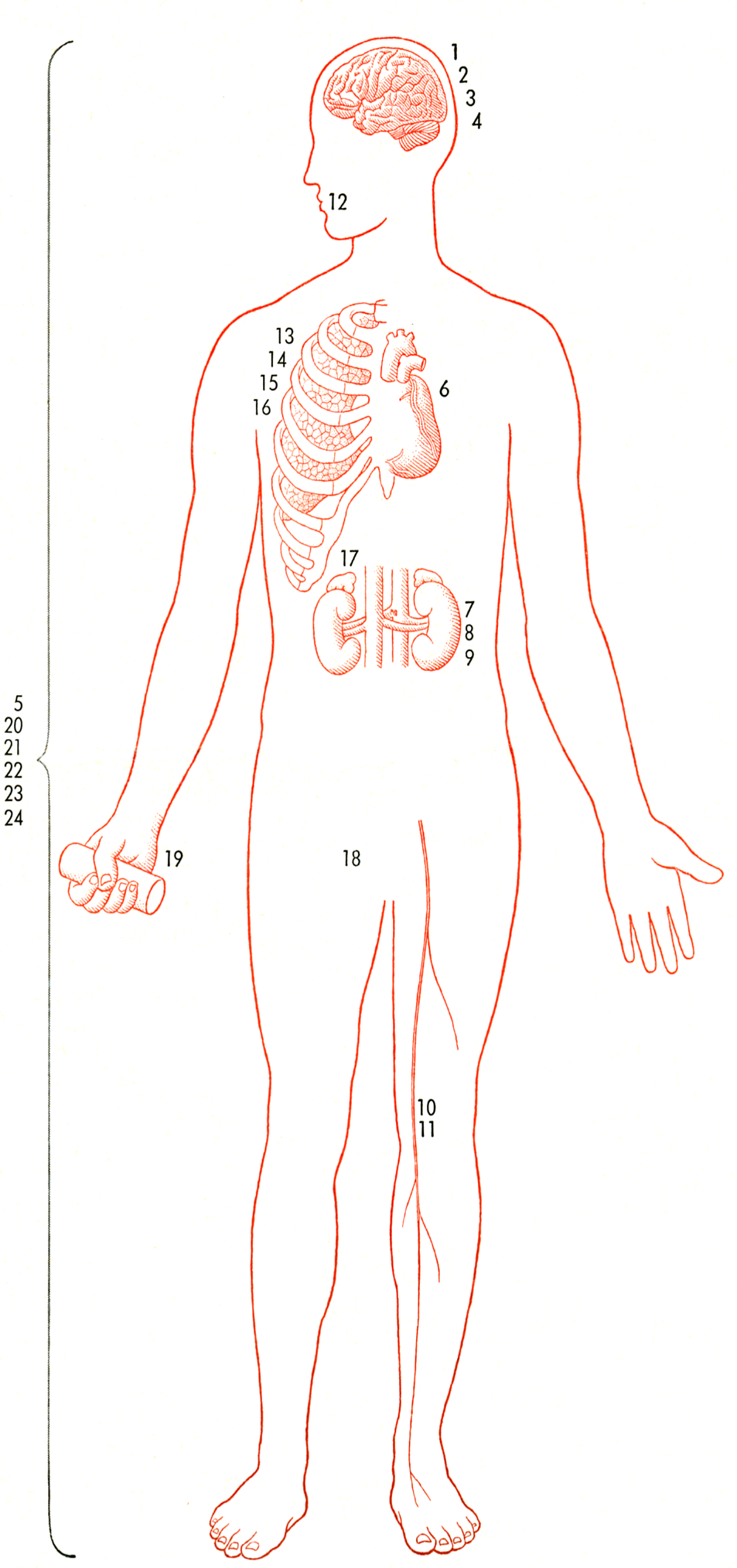 BIOMECHANICS TO AGEDJ. David Skliar, DPMPHYSIOLOGICAL DECLINE ACCOMPANYING AGE. Changes are great in some cases, small in others. The figures in brackets following most of the labels in the key are the approximate percentages of functions or tissues remaining to the average 75-year-old man, taking the value found for the average 30-year-old as 100%.. 